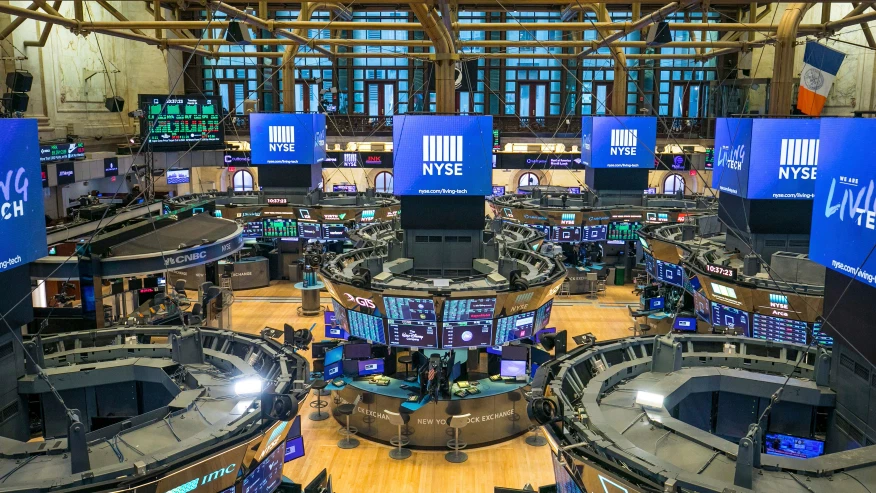 Report titleDescription adding a little more detail.The Best Stock, According to ValueWrite your text here.The Best Stock, According to Return on InvestmentWrite your text here.The Best Value for GrandmaWrite your text here.The Stock I Should Have Picked on My 10th BirthdayWrite your text here.